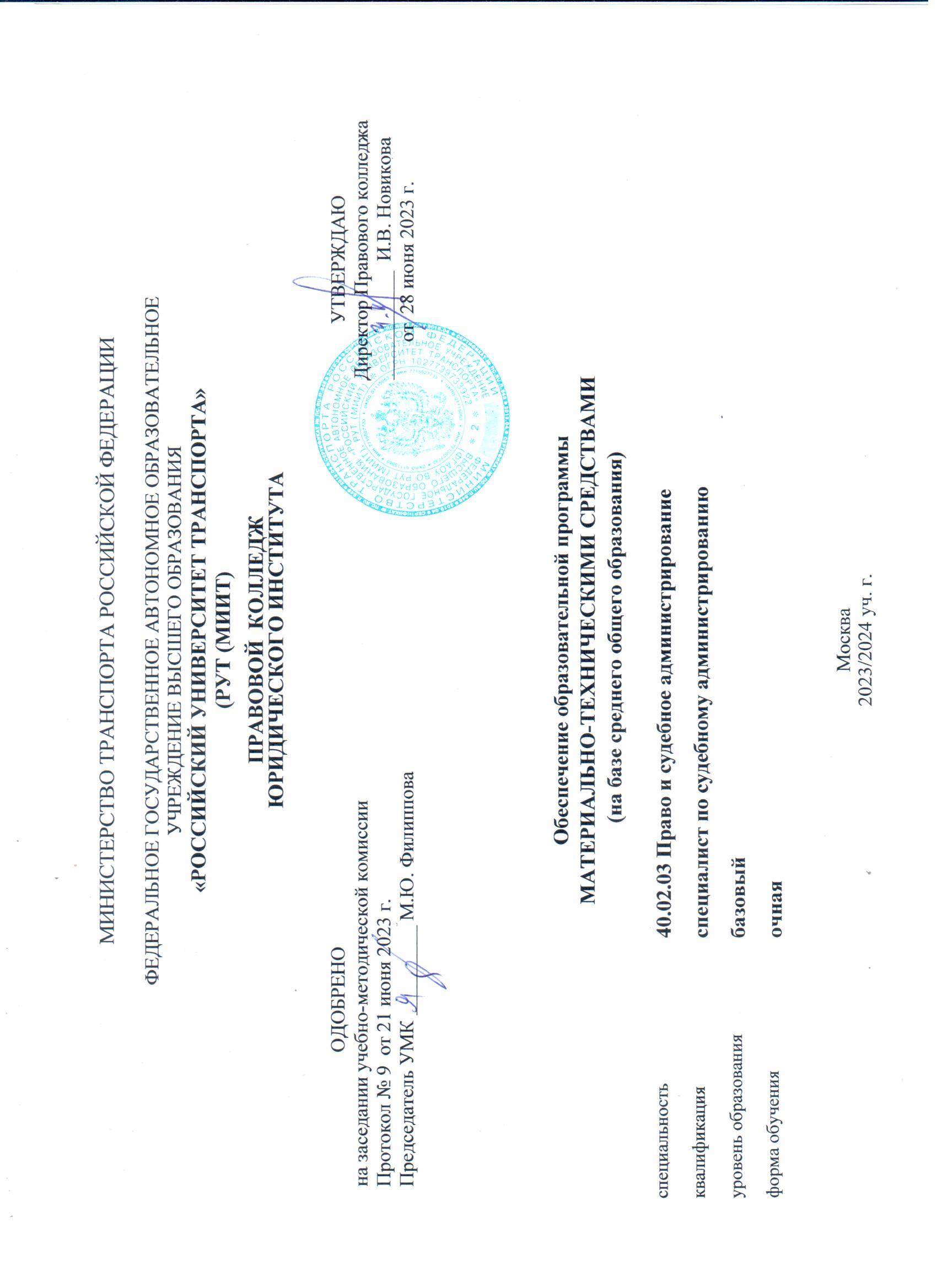 КодНаименование специальности, направления подготовкиНаименование дисциплины (модуля), практик в соответствии с учебным планомНаименование специальных помещений и помещений для самостоятельной работыОснащенность специальных помещений и помещений для самостоятельной работыПриспособленность помещений для использования инвалидами и лицами с ограниченными возможностями здоровья12345640.02.03Право и судебное адми-нистрированиеОГСЭ.01 Основы философииКабинет  6302 –кабинет основ философии,для занятий лекционного типаКабинет   6411 – Лаборатория технических средств обучения,для проведения практических занятий.Кабинет  6204 – Библиотека, читальный зал (специализированный кабинет), оборудованный компьютерами с выходом в сеть Интернет.Кабинет  6411 – Лаборатория технических средств обучения,для самостоятельной работыКабинет 6302 – Интерактивная кафедра:Персональный компьютер Intel G3250 ,4Гб ОЗУ, HDD 500ГбУсилитель звука UP 4121Проектор Casio XJ-A155Петличная радиосистема OPUS 150MKII;комплект мебели для обучающихся и преподавателя.Кабинет   6411 – Лаборатория технических средств обучения.Персональный компьютер Intel core I5,8Гб ОЗУ, Видео Nvidia GT520, HDD 500Гб 29шт.Монитор Samsung S23B300 29шт.Телевизор Samsung UE55d6100;комплект специализированной мебели для обучающихся и преподавателя. Кабинет для проведения практических занятий.Библиотека, читальный зал (специализированный кабинет), оборудованный компьютерами с выходом в сеть Интернет.Персональный компьютер Intel core 2 duo, 2Гб ОЗУ, HDD 500Гб 9 шт.Монитор LG L1915S 19 Монитор Samsung E2320 8шт.Принтер HP 2055МФУ Ricoh MP2501lКабинет   6411 – Лаборатория технических средств обучения.Персональный компьютер Intel core I5,8Гб ОЗУ, Видео Nvidia GT520, HDD 500Гб 29шт.Монитор Samsung S23B300 29шт.Телевизор Samsung UE55d6100;комплект специализированной мебели для обучающихся и преподавателя. Кабинет для самостоятельной работы.40.02.03Право и судебное адми-нистрированиеОГСЭ.02 ИсторияКабинет  6302 –Кабинет для занятий лекционного типаКабинет   6411 – Лаборатория технических средств обучения,для проведения практических занятий.Кабинет  6204 – Библиотека, читальный зал (специализированный кабинет), оборудованный компьютерами с выходом в сеть Интернет.Кабинет  6411 – Лаборатория технических средств обучения,для самостоятельной работыКабинет  6302 – Интерактивная кафедра:Персональный компьютер Intel G3250 ,4Гб ОЗУ, HDD 500ГбУсилитель звука UP 4121Проектор Casio XJ-A155Петличная радиосистема OPUS 150MKII;комплект мебели для обучающихся и преподавателя.Кабинет   6411 – Лаборатория технических средств обучения.Персональный компьютер Intel core I5,8Гб ОЗУ, Видео Nvidia GT520, HDD 500Гб 29шт.Монитор Samsung S23B300 29шт.Телевизор Samsung UE55d6100;комплект специализированной мебели для обучающихся и преподавателя. Кабинет для проведения практических занятий.Библиотека, читальный зал (специализированный кабинет), оборудованный компьютерами с выходом в сеть Интернет.Персональный компьютер Intel core 2 duo, 2Гб ОЗУ, HDD 500Гб 9 шт.Монитор LG L1915S 19 Монитор Samsung E2320 8шт.Принтер HP 2055МФУ Ricoh MP2501lКабинет   6411 – Лаборатория технических средств обучения.Персональный компьютер Intel core I5,8Гб ОЗУ, Видео Nvidia GT520, HDD 500Гб 29шт.Монитор Samsung S23B300 29шт.Телевизор Samsung UE55d6100;комплект специализированной мебели для обучающихся и преподавателя. Кабинет для самостоятельной работы.40.02.03Право и судебное адми-нистрированиеОГСЭ.03 Иностранный язык  Кабинет 6207 –лингафонный кабинет для проведения практических занятий.Кабинет  6204 – Библиотека, читальный зал (специализированный кабинет), оборудованный компьютерами с выходом в сеть Интернет.Кабинет  6411 – Лаборатория технических средств обучения,для самостоятельной работы.Кабинет 6207Лингафонный кабинет.Персональный компьютер Intel core I5,8Гб ОЗУ,Видео Radeon 6450, HDD 500Гб 19 шт.Монитор Viewsonic VA2349SМонитор AOC 19 шт.Телевизор Samsung UE60ES6101комплект мебели для обучающихся и преподавателя.Библиотека, читальный зал (специализированный кабинет), оборудованный компьютерами с выходом в сеть Интернет.Персональный компьютер Intel core 2 duo, 2Гб ОЗУ, HDD 500Гб 9 шт.Монитор LG L1915S 19 Монитор Samsung E2320 8шт.Принтер HP 2055МФУ Ricoh MP2501lКабинет   6411 – Лаборатория технических средств обучения.Персональный компьютер Intel core I5,8Гб ОЗУ, Видео Nvidia GT520, HDD 500Гб 29шт.Монитор Samsung S23B300 29шт.Телевизор Samsung UE55d6100;комплект специализированной мебели для обучающихся и преподавателя. Кабинет для самостоятельной работы.40.02.03Право и судебное адми-нистрированиеОГСЭ.04 Физическая культура Дом физической культуры;Спортивный зал;Открытый стадион широкого профиля с элементами полосы препятствий;Кабинет  6311 –Кабинет для занятий лекционного типаКабинет  6204 – Библиотека, читальный зал (специализированный кабинет), оборудованный компьютерами с выходом в сеть Интернет.Кабинет  6411 – Лаборатория технических средств обучения,для самостоятельной работы.Дом физической культуры.Спортивный комплекс:Зал спортивных игр.Легкоатлетический манеж (беговые дорожки, прыжковая яма, препятствия, оборудование для прыжков в высоту).Зал спортивных игр. Большой игровой зал (волейбол, баскетбол, мини-футбол) (ворота, мячи, сетки, кольца на щите баскетбольные, лавки гимнастические, мужской и женский тренажерный зал, зал тяжелой атлетики (гири, штанги, дополнительные веса, лавки спортивные), зал спортивной гимнастики (маты, брусья, бревно), бассейн, зал бокса (ринг, груши);Зал спортивных игр предназначендля проведения практических занятий.Открытый стадион широкого профиля(для проведения практических занятий;Летний стадион Олимпийского центра им. Братьев Знаменских).Аудитория 6311Персональный компьютер Intel core I3;4Гб ОЗУ; HDD 500Гб; Видео Nvidia GTS450 Монитор Samsung E2320Телевизор Samsung UE55d6100лазерная камера «Рубин» (СМОS) (2 шт);Мишень грудная М4-Г12 (4 шт)лазерный пистолет Макарова ЛТ-120ПМ на базе MP-654к (3 шт);Электронная мишень ЭМ-6в с прозрачной пластиковой подставкой (4 шт)Проектор CASIO XJ-A257;Кабинет для проведения занятий лекционного типа.Библиотека, читальный зал (специализированный кабинет), оборудованный компьютерами с выходом в сеть Интернет.Персональный компьютер Intel core 2 duo, 2Гб ОЗУ, HDD 500Гб 9 шт.Монитор LG L1915S 19 Монитор Samsung E2320 8шт.Принтер HP 2055МФУ Ricoh MP2501lКабинет   6411 – Лаборатория технических средств обучения.Персональный компьютер Intel core I5,8Гб ОЗУ, Видео Nvidia GT520, HDD 500Гб 29шт.Монитор Samsung S23B300 29шт.Телевизор Samsung UE55d6100;комплект специализированной мебели для обучающихся и преподавателя. Кабинет для самостоятельной работы.40.02.03Право и судебное адми-нистрированиеОГСЭ.05 Русский язык и культура речи: практика устной и письменной коммуникацииКабинет  8515 –кабинет для занятий лекционного типа.Кабинет  6411 – Лаборатория технических средств обучения,для проведения практических занятий.Кабинет  6204 – Библиотека, читальный зал (специализированный кабинет), оборудованный компьютерами с выходом в сеть Интернет.Кабинет  6411 – Лаборатория технических средств обучения,для самостоятельной работы.Кабинет  8515 – Мультимедийное оборудование: персональный компьютер, проектор, ноутбук HPCompaq 6720S, Intel core 2duo T7250 2ядра 2.0 Ггц, экран 15” 1280x800,  оперативная память 3 Гб, HDD 160Гб, Видеокарта IntelMobile 965,VGA, DVD-RW, сетевая карта 100мб/с, Wi-fi, USB 2.0-3 порта, Выход аудио/микрофон, Картридер SDXC, Windows 7 ProfessionalТелевизор 1 шт.комплект мебели для обучающихся.Кабинет для занятий лекционного типа.Кабинет   6411 – Лаборатория технических средств обучения.Персональный компьютер Intel core I5,8Гб ОЗУ, Видео Nvidia GT520, HDD 500Гб 29шт.Монитор Samsung S23B300 29шт.Телевизор Samsung UE55d6100;комплект специализированной мебели для обучающихся и преподавателя. Компьютерный кабинет для проведения практических занятий.Библиотека, читальный зал (специализированный кабинет), оборудованный компьютерами с выходом в сеть Интернет.Персональный компьютер Intel core 2 duo, 2Гб ОЗУ, HDD 500Гб 9 шт.Монитор LG L1915S 19 Монитор Samsung E2320 8шт.Принтер HP 2055МФУ Ricoh MP2501lКабинет   6411 – Лаборатория технических средств обучения.Персональный компьютер Intel core I5,8Гб ОЗУ, Видео Nvidia GT520, HDD 500Гб 29шт.Монитор Samsung S23B300 29шт.Телевизор Samsung UE55d6100;комплект специализированной мебели для обучающихся и преподавателя. Кабинет для самостоятельной работы.40.02.03Право и судебное адми-нистрированиеОГСЭ.06  Психология общенияКабинет 8306 –кабинет для проведения занятий лекционного типаКабинет   6411 – Лаборатория технических средств обучения,для проведения практических занятий.Кабинет  6204 – Библиотека, читальный зал (специализированный кабинет), оборудованный компьютерами с выходом в сеть Интернет.Кабинет  6411 – Лаборатория технических средств обучения,для самостоятельной работыАудитория 8306Мультимедийное оборудование, персональный компьютер, проектор, ноутбук HPCompaq 6720S, Intel core 2duo T7250 2ядра 2.0 Ггц, Телевизор 1 шт.комплект мебели для обучающихся и преподавателя.Кабинет для проведения занятий лекционного типа.Кабинет   6411 – Лаборатория технических средств обучения.Персональный компьютер Intel core I5,8Гб ОЗУ, Видео Nvidia GT520, HDD 500Гб 29шт.Монитор Samsung S23B300 29шт.Телевизор Samsung UE55d6100;комплект специализированной мебели для обучающихся и преподавателя. Кабинет для проведения практических занятий.Библиотека, читальный зал (специализированный кабинет), оборудованный компьютерами с выходом в сеть Интернет.Персональный компьютер Intel core 2 duo, 2Гб ОЗУ, HDD 500Гб 9 шт.Монитор LG L1915S 19 Монитор Samsung E2320 8шт.Принтер HP 2055МФУ Ricoh MP2501lКабинет   6411 – Лаборатория технических средств обучения.Персональный компьютер Intel core I5,8Гб ОЗУ, Видео Nvidia GT520, HDD 500Гб 29шт.Монитор Samsung S23B300 29шт.Телевизор Samsung UE55d6100;комплект специализированной мебели для обучающихся и преподавателя. Кабинет для самостоятельной работы.40.02.03Право и судебное адми-нистрированиеЕН.01 ИнформатикаКабинет  6411 – Лаборатория информатики,для проведения лекционных практических занятий.Кабинет  6204 – Библиотека, читальный зал (специализированный кабинет), оборудованный компьютерами с выходом в сеть Интернет.Кабинет  6411 – Лаборатория технических средств обучения,для самостоятельной работыКабинет 6411 – Лаборатория информатики.Персональный компьютер Intel core I5,8Гб ОЗУ, Видео Nvidia GT520, HDD 500Гб 29 шт.Монитор Samsung S23B300 29 шт.Телевизор Samsung UE55d6100;комплект специализированной мебели для обучающихся и преподавателя. Компьютерный кабинет для проведения лекционных практических занятий.Библиотека, читальный зал (специализированный кабинет), оборудованный компьютерами с выходом в сеть Интернет.Персональный компьютер Intel core 2 duo, 2Гб ОЗУ, HDD 500Гб 9 шт.Монитор LG L1915S 19 Монитор Samsung E2320 8шт.Принтер HP 2055МФУ Ricoh MP2501lКабинет   6411 – Лаборатория технических средств обучения.Персональный компьютер Intel core I5,8Гб ОЗУ, Видео Nvidia GT520, HDD 500Гб 29шт.Монитор Samsung S23B300 29шт.Телевизор Samsung UE55d6100;комплект специализированной мебели для обучающихся и преподавателя. Кабинет для самостоятельной работы.40.02.03Право и судебное адми-нистрированиеЕН.02 Основы статистикиКабинет  6506 –  кабинет статистики,для занятий лекционного типа.Кабинет   6411 – Лаборатория технических средств обучения,для проведения практических занятий.Кабинет  6204 – Библиотека, читальный зал (специализированный кабинет), оборудованный компьютерами с выходом в сеть Интернет.Кабинет  6411 – Лаборатория технических средств обучения,для самостоятельной работы.Кабинет 6506 – Интерактивная панель Prestigio Multiboard 70;комплект мебели для обучающихся и преподавателя.Кабинет для занятий лекционного типа.Кабинет   6411 – Лаборатория технических средств обучения.Персональный компьютер Intel core I5,8Гб ОЗУ, Видео Nvidia GT520, HDD 500Гб 29шт.Монитор Samsung S23B300 29шт.Телевизор Samsung UE55d6100;комплект специализированной мебели для обучающихся и преподавателя. Кабинет для проведения практических занятий.Библиотека, читальный зал (специализированный кабинет), оборудованный компьютерами с выходом в сеть Интернет.Персональный компьютер Intel core 2 duo, 2Гб ОЗУ, HDD 500Гб 9 шт.Монитор LG L1915S 19 Монитор Samsung E2320 8шт.Принтер HP 2055МФУ Ricoh MP2501lКабинет   6411 – Лаборатория технических средств обучения.Персональный компьютер Intel core I5,8Гб ОЗУ, Видео Nvidia GT520, HDD 500Гб 29шт.Монитор Samsung S23B300 29шт.Телевизор Samsung UE55d6100;комплект специализированной мебели для обучающихся и преподавателя. Кабинет для самостоятельной работы.40.02.03Право и судебное адми-нистрированиеОП.01 Теория государства и праваКабинет  6505 –кабинет теории государства и права, для проведения занятий лекционного типа.Кабинет  6308 – лаборатория информационных технологий, для проведения практических занятий.Кабинет  6204 – Библиотека, читальный зал (специализированный кабинет), оборудованный компьютерами с выходом в сеть Интернет.Кабинет  6411 – Лаборатория технических средств обучения,для самостоятельной работыАудитория 6505Интерактивная панель Prestigio Multiboard 70;Интерактивная трибуна Aha ELF-72DGЭлектронный флипчарт Smartkapp 42,комплект специализированной мебели для обучающихся и преподавателяКабинет для проведения занятий лекционного типа.Кабинет  6308 – лаборатория информационных технологий.Персональный компьютер Intel core I5,8Гб ОЗУ, Видео Nvidia GT520, HDD 500Гб 29шт.Монитор Samsung S23B300 29шт.Телевизор Samsung UE55d6100комплект специализированной мебели для обучающихся и преподавателя. Компьютерный кабинет для проведения практических занятий.Библиотека, читальный зал (специализированный кабинет), оборудованный компьютерами с выходом в сеть Интернет.Персональный компьютер Intel core 2 duo, 2Гб ОЗУ, HDD 500Гб 9 шт.Монитор LG L1915S 19 Монитор Samsung E2320 8шт.Принтер HP 2055МФУ Ricoh MP2501lКабинет   6411 – Лаборатория технических средств обучения.Персональный компьютер Intel core I5,8Гб ОЗУ, Видео Nvidia GT520, HDD 500Гб 29шт.Монитор Samsung S23B300 29шт.Телевизор Samsung UE55d6100;комплект специализированной мебели для обучающихся и преподавателя. Кабинет для самостоятельной работы.40.02.03Право и судебное адми-нистрированиеОП.02 Конституционное правоКабинет  6505 –кабинет конституционного и административного права, для проведения занятий лекционного типа.Кабинет  6308 – лаборатория информационных технологий, для проведения практических занятий.Кабинет  6204 – Библиотека, читальный зал (специализированный кабинет), оборудованный компьютерами с выходом в сеть Интернет.Кабинет  6411 – Лаборатория технических средств обучения,для самостоятельной работыКабинет  6505Интерактивная панель Prestigio Multiboard 70;Интерактивная трибуна Aha ELF-72DGЭлектронный флипчарт Smartkapp 42,комплект специализированной мебели для обучающихся и преподавателяКабинет для проведения занятий лекционного типа.Кабинет  6308 – лаборатория информационных технологий.Персональный компьютер Intel core I5,8Гб ОЗУ, Видео Nvidia GT520, HDD 500Гб 29шт.Монитор Samsung S23B300 29шт.Телевизор Samsung UE55d6100комплект специализированной мебели для обучающихся и преподавателя. Компьютерный кабинет для проведения практических занятий.Библиотека, читальный зал (специализированный кабинет), оборудованный компьютерами с выходом в сеть Интернет.Персональный компьютер Intel core 2 duo, 2Гб ОЗУ, HDD 500Гб 9 шт.Монитор LG L1915S 19 Монитор Samsung E2320 8шт.Принтер HP 2055МФУ Ricoh MP2501lКабинет   6411 – Лаборатория технических средств обучения.Персональный компьютер Intel core I5,8Гб ОЗУ, Видео Nvidia GT520, HDD 500Гб 29шт.Монитор Samsung S23B300 29шт.Телевизор Samsung UE55d6100;комплект специализированной мебели для обучающихся и преподавателя. Кабинет для самостоятельной работы.40.02.03Право и судебное адми-нистрированиеОП.03 Правоохранительные и судебные органыКабинет 6305А – кабинет для проведения занятий лекционного типаКабинет 6406Лаборатория судебной фотографии и судебной видеозаписикабинет для проведения практических занятийКабинет 6404Кабинет криминалистикикабинет для проведения практических занятийКабинет  6204 – Библиотека, читальный зал (специализированный кабинет), оборудованный компьютерами с выходом в сеть Интернет.Кабинет  6411 – Лаборатория технических средств обучения,для самостоятельной работы.127994, г. Москва, ул. Образцова д.9, стр. 9, учебный корпус 6Кабинет  6305А – Персональный компьютер Intel core I3;8Гб ОЗУ;Видео Nvidia GTS450; HDD 500Гб
Монитор Samsung S23C200b
Телевизор Samsung UE55D6100Ноутбук 17". Asus N73Sv 2011-4559;Ноутбуки HP laptop model 14-ck0000ur,14-сk0007ur, 14-сk0003ur (10 шт);   Микроскоп стереоскопический МСП-2 вариант 2 (15 шт);Камера цифровая МС-2 (2 шт);Камера цифровая MC-HD2 (10 шт);Объект-микрометр отраженного света ОМО с государственной калибровкой (Цена деления шкалы 0.01мм) (5 шт);Чашка Петри ЧБН-2 (35 шт);Камера хроматографическая стеклянная 10 х 10 (2 шт);Пробирки лабораторные центрифужные градуированные, П1-10-0,1 ХС, (ПЦГ) (100 шт);Штативы лабораторные полимерные для пробирок ШЛПП – 10 (2 шт); Лупа измерительная ЛИ-3-10х (10 шт); Лупа карманная складная 6х-50 мм для чтения в жестком чехле Kromatech 5000-B (20 шт); Фонарь "Яркий Луч" (без элементов питания) (10 шт); Ручной сварщик пленки CNT 200;Зонд зубной изогнутый ЗЗ-"ММИЗ" из нержавеющей стали (19 шт);Скальпель брюшистый средний (19 шт); Скальпель глазной остроконечный средний J-50-630 (19 шт); Скальпель остроконечный средний  J-15-027 (19 шт); Пинцет хирургический, общего назначения ПА 200 мм х 2,5 мм (19 шт);Пинцет анатомический, общего назначения ПА 200 мм х 2,5 мм (19 шт); Пинцет анатомический глазной, прямой, 100х0,6 мм (9 шт);Шпатель стоматологический двухсторонний для работы с цементами Шсц-ММИЗ (20 шт);Ножницы хирургические прямые, 150 мм (9 шт); Цилиндр 1-10-2 с носиком на стекл. основании (5 шт);Посуда мерная лабораторная для клинических исследований стеклянная. Цилиндры мерные на стеклянном основании 1-25-2 (5 шт); Чашка фарфоровая выпарная (30 шт); Пульверизатор стеклянный с резиновой грушей (2 шт);Камера для опрыскивания пластин (1 шт); Пластина для капельного анализа (5 шт);Штангенциркуль  (10 шт);Универсальный просмотровый детектор DORS 1300 c телевизионной лупой DORS 1020;Универсальный просмотровый детектор Ультрамаг-С6ВМ с телевизионной лупой.Аудитория 6406Лаборатория судебной фотографии и судебной видеозаписи.Персональный компьютер Intel core I5;8Гб ОЗУ; Видео Nvidia GTS450; HDD 500Гб 5шт.
Монитор Asus VS239H 5шт.
Телевизор Samsung UE40D6100
Интерактивная панель Smartboard 685ix
Моноблок HP Pavition All-in-Jne One 24-х0хх;Моноблок Acer (Aspire С24-865-W) (3 шт);Монитор Dell GXH3X62;Системный блок DELL ProSupport 45LN3K2;Моноблок Apple IMAC MP13MP9;Компьютер Dell core I7; 8Гб ОЗУ;Видео Nvidia GTS450; HDD 500Гб.монитор  Dell REVA04Видеоспектральный компаратор VSC 6000/HS ;Раман спектрометр Foram 785 3микроскоп Leica M125;
Настольный сканирующий электронный микроскоп Phenom G2 pure,микроскоп сравнительный МСК-3-1;Цифровой микроскоп Leica DVM6;Микроскоп спектрофотометр МСФУ-К;Микроскоп стереоскопический МСП-1 вар.2 (2 шт);Микроскоп стереоскопический МСП-2 вар. 5 (5 шт);Микроскоп МСП-1 со штангой;Комплекс экспертного света для выявления фото/видеофиксации следов на местах происшествий и в лаб условиях;Система накарменого экспертного света для выявления дактилоскопических следов X Loupe AgileLite System;Лабораторные аналитические весы GR-200;  
Изделие "Мишенный блок"репродукционная установка «Kaiser» RS2XA;
вакуумный цианоакрилатный комплекс «ВК-2» для выявления следов рук на обьектах в вакуме;
Принтер лазерный Brother HL5350d
Чемодан эксперта автотехника;Чемодан эксперта – криминалиста (2 шт)Комплекс для изьятия обьемных следов обуви; транспортных средств и орудий взлома;прибор «ПОС-Т1» для обнаружения и изьятия пылевых следов обуви и микрочастиц.Комплект «Автодым» для выявления следов рук и обуви в салоне автомобиля при помощи цианокрилатов;Комплект для обнаружения и изьятия биологических и запаховых следов человека «Улитка»;Комплект для бескрасочного изьятия следов обуви.кабинет для проведения практических занятий.Аудитория 6404Кабинет криминалистикиПерсональный компьютер Intel core I5;4Гб ОЗУ;Видео Nvidia GTS450; HDD 500Гб 7шт.Монитор Viewsonic VA 2349S 6шт.Монитор Samsung E2320Телевизор Samsung UE55C6000RWИнтерактивная панель Smartboard m600МФУ Сanon MG5340;Лабораторная окуривающая камера для выявления следов рук с использованием цианакрилата и полициано MVC 1000; Стереомикроскоп Leica M205;Спекттрофотометр СПЕКС ССП 705-4;Устройство для проверкиклинка холодного оружия на прочность и упругость;Твердомер для измерения твердости (по Роквелу) клинков холодного оружия;Микроскоп стереоскопический панкреотический  МСП 1 вар.22 (4 шт);Микроскоп цифровой Levenhuk TDX 30 (10 шт);Микроскоп DigMicro 2.0 (4 шт);Фотокамера Canon EOS 1200D (5 шт), Canon EOS 700D (1 шт), Nikon D3300 (1 шт), Nikon D5200 (2 шт), Canon 550D (1 шт), Nicon E 5400 (1 шт), Nicon D3400 (5 шт), Canon EOS 200D (5 шт);Видеокамера Sony HDR-CX200E (1 шт);Штатив-трипод НАМА Star 64 для фотоаппаратов (10 шт)Толщинометр лакокрасочного покрытия электронный Horstek NC 715; Видеоспектральный компаратор  «Вилдис VC-30»;Хроматограф газовый Хроматек-Кристал 5000 c  дозатором жидких и твердых проб;микроскоп исследовательский панкреотический ЛабоСтеми-4 зум (3 шт), микроскоп сравнительный МСК-1; Микроскоп сравнительный МСК-3 (2шт);Прибор магнитооптический «Регула» 7505М;Усмтройство вихревого магнитографирования «Регула» 7505;  цифровые фотоаппараты OLYMPUS (3 шт);Прибор "ВНИК-04М";репродукционная установка «Kaiser» RS2XA; компьютерный полиграф "Риф" (2 шт)Поворотный видеоэндоскоп FLIR HDV VS70;Лазерный сканер Trimble TX5;Универсальный просмотровый детектор ценных бумаг «Ультрамаг С6BM»;Детектор ультрафиолетовый портативный MC-2 (10 шт);Микрометр (4 шт);Рулетка 10 и 5 м (6 шт);криминалистическая Лупа (25 шт);Маникен человека (2 шт);кабинет для проведения практических занятий.Библиотека, читальный зал (специализированный кабинет), оборудованный компьютерами с выходом в сеть Интернет.Персональный компьютер Intel core 2 duo, 2Гб ОЗУ, HDD 500Гб 9 шт.Монитор LG L1915S 19 Монитор Samsung E2320 8шт.Принтер HP 2055МФУ Ricoh MP2501lКабинет   6411 – Лаборатория технических средств обучения.Персональный компьютер Intel core I5,8Гб ОЗУ, Видео Nvidia GT520, HDD 500Гб 29шт.Монитор Samsung S23B300 29шт.Телевизор Samsung UE55d6100;комплект специализированной мебели для обучающихся и преподавателя. Кабинет для самостоятельной работы.40.02.03Право и судебное адми-нистрированиеОП.04 Гражданское правоКабинет 6409 – кабинет гражданского, семейного права и гражданского процесса для проведения занятий лекционного типаКабинет  6308 – лаборатория информационных технологий, для проведения практических занятий.Кабинет  6204 – Библиотека, читальный зал (специализированный кабинет), оборудованный компьютерами с выходом в сеть Интернет.Кабинет  6411 – Лаборатория технических средств обучения,для самостоятельной работыАудитория 6409Интеракивная трибуна AHA ELF 72DGИнтерактивная панель Prestigio multiboard 84”Телевизор Samsung UE55C6000комплект специализированной мебели для обучающихся и преподавателяКабинет для проведения занятий лекционного типа.Кабинет  6308 – лаборатория информационных технологий.Персональный компьютер Intel core I5,8Гб ОЗУ, Видео Nvidia GT520, HDD 500Гб 29шт.Монитор Samsung S23B300 29шт.Телевизор Samsung UE55d6100комплект специализированной мебели для обучающихся и преподавателя. Компьютерный кабинет для проведения практических занятий.Библиотека, читальный зал (специализированный кабинет), оборудованный компьютерами с выходом в сеть Интернет.Персональный компьютер Intel core 2 duo, 2Гб ОЗУ, HDD 500Гб 9 шт.Монитор LG L1915S 19 Монитор Samsung E2320 8шт.Принтер HP 2055МФУ Ricoh MP2501lКабинет   6411 – Лаборатория технических средств обучения.Персональный компьютер Intel core I5,8Гб ОЗУ, Видео Nvidia GT520, HDD 500Гб 29шт.Монитор Samsung S23B300 29шт.Телевизор Samsung UE55d6100;комплект специализированной мебели для обучающихся и преподавателя. Кабинет для самостоятельной работы.40.02.03Право и судебное адми-нистрированиеОП.05 Трудовое правоКабинет 6511 – кабинет трудового права, для проведения занятий лекционного типаКабинет  6308 – лаборатория информационных технологий, для проведения практических занятий.Кабинет  6204 – Библиотека, читальный зал (специализированный кабинет), оборудованный компьютерами с выходом в сеть Интернет.Кабинет  6411 – Лаборатория технических средств обучения,для самостоятельной работыКабинет 6511 – Интерактивный дисплей Prestigio Multiboard 70LCD панель NEC 46Микрофон на гусиной шее Arthur forty.комплект мебели для обучающихся и преподавателя.Кабинет для проведения занятий лекционного типа.Кабинет  6308 – лаборатория информационных технологий.Персональный компьютер Intel core I5,8Гб ОЗУ, Видео Nvidia GT520, HDD 500Гб 29шт.Монитор Samsung S23B300 29шт.Телевизор Samsung UE55d6100комплект специализированной мебели для обучающихся и преподавателя. Компьютерный кабинет для проведения практических занятий.Библиотека, читальный зал (специализированный кабинет), оборудованный компьютерами с выходом в сеть Интернет.Персональный компьютер Intel core 2 duo, 2Гб ОЗУ, HDD 500Гб 9 шт.Монитор LG L1915S 19 Монитор Samsung E2320 8шт.Принтер HP 2055МФУ Ricoh MP2501lКабинет   6411 – Лаборатория технических средств обучения.Персональный компьютер Intel core I5,8Гб ОЗУ, Видео Nvidia GT520, HDD 500Гб 29шт.Монитор Samsung S23B300 29шт.Телевизор Samsung UE55d6100;комплект специализированной мебели для обучающихся и преподавателя. Кабинет для самостоятельной работы.40.02.03Право и судебное адми-нистрированиеОП.06 Уголовное правоКабинет 6305А – кабинет для проведения занятий лекционного типаКабинет 6406Лаборатория судебной фотографии и судебной видеозаписикабинет для проведения практических занятийКабинет 6404Кабинет криминалистикикабинет для проведения практических занятийКабинет  6204 – Библиотека, читальный зал (специализированный кабинет), оборудованный компьютерами с выходом в сеть Интернет.Кабинет  6411 – Лаборатория технических средств обучения,для самостоятельной работы.127994, г. Москва, ул. Образцова д.9, стр. 9, учебный корпус 6Кабинет  6305А – Персональный компьютер Intel core I3;8Гб ОЗУ;Видео Nvidia GTS450; HDD 500Гб
Монитор Samsung S23C200b
Телевизор Samsung UE55D6100Ноутбук 17". Asus N73Sv 2011-4559;Ноутбуки HP laptop model 14-ck0000ur,14-сk0007ur, 14-сk0003ur (10 шт);   Микроскоп стереоскопический МСП-2 вариант 2 (15 шт);Камера цифровая МС-2 (2 шт);Камера цифровая MC-HD2 (10 шт);Объект-микрометр отраженного света ОМО с государственной калибровкой (Цена деления шкалы 0.01мм) (5 шт);Чашка Петри ЧБН-2 (35 шт);Камера хроматографическая стеклянная 10 х 10 (2 шт);Пробирки лабораторные центрифужные градуированные, П1-10-0,1 ХС, (ПЦГ) (100 шт);Штативы лабораторные полимерные для пробирок ШЛПП – 10 (2 шт); Лупа измерительная ЛИ-3-10х (10 шт); Лупа карманная складная 6х-50 мм для чтения в жестком чехле Kromatech 5000-B (20 шт); Фонарь "Яркий Луч" (без элементов питания) (10 шт); Ручной сварщик пленки CNT 200;Зонд зубной изогнутый ЗЗ-"ММИЗ" из нержавеющей стали (19 шт);Скальпель брюшистый средний (19 шт); Скальпель глазной остроконечный средний J-50-630 (19 шт); Скальпель остроконечный средний  J-15-027 (19 шт); Пинцет хирургический, общего назначения ПА 200 мм х 2,5 мм (19 шт);Пинцет анатомический, общего назначения ПА 200 мм х 2,5 мм (19 шт); Пинцет анатомический глазной, прямой, 100х0,6 мм (9 шт);Шпатель стоматологический двухсторонний для работы с цементами Шсц-ММИЗ (20 шт);Ножницы хирургические прямые, 150 мм (9 шт); Цилиндр 1-10-2 с носиком на стекл. основании (5 шт);Посуда мерная лабораторная для клинических исследований стеклянная. Цилиндры мерные на стеклянном основании 1-25-2 (5 шт); Чашка фарфоровая выпарная (30 шт); Пульверизатор стеклянный с резиновой грушей (2 шт);Камера для опрыскивания пластин (1 шт); Пластина для капельного анализа (5 шт);Штангенциркуль  (10 шт);Универсальный просмотровый детектор DORS 1300 c телевизионной лупой DORS 1020;Универсальный просмотровый детектор Ультрамаг-С6ВМ с телевизионной лупой.Аудитория 6406Лаборатория судебной фотографии и судебной видеозаписи.Персональный компьютер Intel core I5;8Гб ОЗУ;Видео Nvidia GTS450; HDD 500Гб 5шт.
Монитор Asus VS239H 5шт.
Телевизор Samsung UE40D6100
Интерактивная панель Smartboard 685ix
Моноблок HP Pavition All-in-Jne One 24-х0хх;Моноблок Acer (Aspire С24-865-W) (3 шт);Монитор Dell GXH3X62;Системный блок DELL ProSupport 45LN3K2;Моноблок Apple IMAC MP13MP9;Компьютер Dell core I7; 8Гб ОЗУ;Видео Nvidia GTS450; HDD 500Гб.монитор  Dell REVA04Видеоспектральный компаратор VSC 6000/HS ;Раман спектрометр Foram 785 3микроскоп Leica M125;
Настольный сканирующий электронный микроскоп Phenom G2 pure,микроскоп сравнительный МСК-3-1;Цифровой микроскоп Leica DVM6;Микроскоп спектрофотометр МСФУ-К;Микроскоп стереоскопический МСП-1 вар.2 (2 шт);Микроскоп стереоскопический МСП-2 вар. 5 (5 шт);Микроскоп МСП-1 со штангой;Комплекс экспертного света для выявления фото/видеофиксации следов на местах происшествий и в лаб условиях;Система накарменого экспертного света для выявления дактилоскопических следов X Loupe AgileLite System;Лабораторные аналитические весы GR-200;  
Изделие "Мишенный блок"репродукционная установка «Kaiser» RS2XA;
вакуумный цианоакрилатный комплекс «ВК-2» для выявления следов рук на обьектах в вакуме;
Принтер лазерный Brother HL5350d
Чемодан эксперта автотехника;Чемодан эксперта – криминалиста (2 шт)Комплекс для изьятия обьемных следов обуви; транспортных средств и орудий взлома;прибор «ПОС-Т1» для обнаружения и изьятия пылевых следов обуви и микрочастиц.Комплект «Автодым» для выявления следов рук и обуви в салоне автомобиля при помощи цианокрилатов;Комплект для обнаружения и изьятия биологических и запаховых следов человека «Улитка»;Комплект для бескрасочного изьятия следов обуви.кабинет для проведения практических занятий.Аудитория 6404Кабинет криминалистикиПерсональный компьютер Intel core I5;4Гб ОЗУ;Видео Nvidia GTS450; HDD 500Гб 7шт.Монитор Viewsonic VA 2349S 6шт.Монитор Samsung E2320Телевизор Samsung UE55C6000RWИнтерактивная панель Smartboard m600МФУ Сanon MG5340;Лабораторная окуривающая камера для выявления следов рук с использованием цианакрилата и полициано MVC 1000; Стереомикроскоп Leica M205;Спекттрофотометр СПЕКС ССП 705-4;Устройство для проверкиклинка холодного оружия на прочность и упругость;Твердомер для измерения твердости (по Роквелу) клинков холодного оружия;Микроскоп стереоскопический панкреотический  МСП 1 вар.22 (4 шт);Микроскоп цифровой Levenhuk TDX 30 (10 шт);Микроскоп DigMicro 2.0 (4 шт);Фотокамера Canon EOS 1200D (5 шт), Canon EOS 700D (1 шт), Nikon D3300 (1 шт), Nikon D5200 (2 шт), Canon 550D (1 шт), Nicon E 5400 (1 шт), Nicon D3400 (5 шт), Canon EOS 200D (5 шт);Видеокамера Sony HDR-CX200E (1 шт);Штатив-трипод НАМА Star 64 для фотоаппаратов (10 шт)Толщинометр лакокрасочного покрытия электронный Horstek NC 715; Видеоспектральный компаратор  «Вилдис VC-30»;Хроматограф газовый Хроматек-Кристал 5000 c  дозатором жидких и твердых проб;микроскоп исследовательский панкреотический ЛабоСтеми-4 зум (3 шт), микроскоп сравнительный МСК-1; Микроскоп сравнительный МСК-3 (2шт);Прибор магнитооптический «Регула» 7505М;Усмтройство вихревого магнитографирования «Регула» 7505;  цифровые фотоаппараты OLYMPUS (3 шт);Прибор "ВНИК-04М";репродукционная установка «Kaiser» RS2XA; компьютерный полиграф "Риф" (2 шт)Поворотный видеоэндоскоп FLIR HDV VS70;Лазерный сканер Trimble TX5;Универсальный просмотровый детектор ценных бумаг «Ультрамаг С6BM»;Детектор ультрафиолетовый портативный MC-2 (10 шт);Микрометр (4 шт);Рулетка 10 и 5 м (6 шт);криминалистическая Лупа (25 шт);Маникен человека (2 шт);кабинет для проведения практических занятий.Библиотека, читальный зал (специализированный кабинет), оборудованный компьютерами с выходом в сеть Интернет.Персональный компьютер Intel core 2 duo, 2Гб ОЗУ, HDD 500Гб 9 шт.Монитор LG L1915S 19 Монитор Samsung E2320 8шт.Принтер HP 2055МФУ Ricoh MP2501lКабинет   6411 – Лаборатория технических средств обучения.Персональный компьютер Intel core I5,8Гб ОЗУ, Видео Nvidia GT520, HDD 500Гб 29шт.Монитор Samsung S23B300 29шт.Телевизор Samsung UE55d6100;комплект специализированной мебели для обучающихся и преподавателя. Кабинет для самостоятельной работы.40.02.03Право и судебное адми-нистрированиеОП.07  Уголовный процессКабинет 6305А – кабинет для проведения занятий лекционного типаКабинет 6406Лаборатория судебной фотографии и судебной видеозаписикабинет для проведения практических занятийКабинет 6404Кабинет криминалистикикабинет для проведения практических занятийКабинет  6204 – Библиотека, читальный зал (специализированный кабинет), оборудованный компьютерами с выходом в сеть Интернет.Кабинет  6411 – Лаборатория технических средств обучения,для самостоятельной работы.127994, г. Москва, ул. Образцова д.9, стр. 9, учебный корпус 6Кабинет  6305А – Персональный компьютер Intel core I3;8Гб ОЗУ;Видео Nvidia GTS450; HDD 500Гб
Монитор Samsung S23C200b
Телевизор Samsung UE55D6100Ноутбук 17". Asus N73Sv 2011-4559;Ноутбуки HP laptop model 14-ck0000ur,14-сk0007ur, 14-сk0003ur (10 шт);   Микроскоп стереоскопический МСП-2 вариант 2 (15 шт);Камера цифровая МС-2 (2 шт);Камера цифровая MC-HD2 (10 шт);Объект-микрометр отраженного света ОМО с государственной калибровкой (Цена деления шкалы 0.01мм) (5 шт);Чашка Петри ЧБН-2 (35 шт);Камера хроматографическая стеклянная 10 х 10 (2 шт);Пробирки лабораторные центрифужные градуированные, П1-10-0,1 ХС, (ПЦГ) (100 шт);Штативы лабораторные полимерные для пробирок ШЛПП – 10 (2 шт); Лупа измерительная ЛИ-3-10х (10 шт); Лупа карманная складная 6х-50 мм для чтения в жестком чехле Kromatech 5000-B (20 шт); Фонарь "Яркий Луч" (без элементов питания) (10 шт); Ручной сварщик пленки CNT 200;Зонд зубной изогнутый ЗЗ-"ММИЗ" из нержавеющей стали (19 шт);Скальпель брюшистый средний (19 шт); Скальпель глазной остроконечный средний J-50-630 (19 шт); Скальпель остроконечный средний  J-15-027 (19 шт); Пинцет хирургический, общего назначения ПА 200 мм х 2,5 мм (19 шт);Пинцет анатомический, общего назначения ПА 200 мм х 2,5 мм (19 шт); Пинцет анатомический глазной, прямой, 100х0,6 мм (9 шт);Шпатель стоматологический двухсторонний для работы с цементами Шсц-ММИЗ (20 шт);Ножницы хирургические прямые, 150 мм (9 шт); Цилиндр 1-10-2 с носиком на стекл. основании (5 шт);Посуда мерная лабораторная для клинических исследований стеклянная. Цилиндры мерные на стеклянном основании 1-25-2 (5 шт); Чашка фарфоровая выпарная (30 шт); Пульверизатор стеклянный с резиновой грушей (2 шт);Камера для опрыскивания пластин (1 шт); Пластина для капельного анализа (5 шт);Штангенциркуль  (10 шт);Универсальный просмотровый детектор DORS 1300 c телевизионной лупой DORS 1020;Универсальный просмотровый детектор Ультрамаг-С6ВМ с телевизионной лупой.Аудитория 6406Лаборатория судебной фотографии и судебной видеозаписи.Персональный компьютер Intel core I5;8Гб ОЗУ;Видео Nvidia GTS450; HDD 500Гб 5шт.
Монитор Asus VS239H 5шт.
Телевизор Samsung UE40D6100
Интерактивная панель Smartboard 685ix
Моноблок HP Pavition All-in-Jne One 24-х0хх;Моноблок Acer (Aspire С24-865-W) (3 шт);Монитор Dell GXH3X62;Системный блок DELL ProSupport 45LN3K2;Моноблок Apple IMAC MP13MP9;Компьютер Dell core I7; 8Гб ОЗУ;Видео Nvidia GTS450; HDD 500Гб.монитор  Dell REVA04Видеоспектральный компаратор VSC 6000/HS ;Раман спектрометр Foram 785 3микроскоп Leica M125;
Настольный сканирующий электронный микроскоп Phenom G2 pure,микроскоп сравнительный МСК-3-1;Цифровой микроскоп Leica DVM6;Микроскоп спектрофотометр МСФУ-К;Микроскоп стереоскопический МСП-1 вар.2 (2 шт);Микроскоп стереоскопический МСП-2 вар. 5 (5 шт);Микроскоп МСП-1 со штангой;Комплекс экспертного света для выявления фото/видеофиксации следов на местах происшествий и в лаб условиях;Система накарменого экспертного света для выявления дактилоскопических следов X Loupe AgileLite System;Лабораторные аналитические весы GR-200;  
Изделие "Мишенный блок"репродукционная установка «Kaiser» RS2XA;
вакуумный цианоакрилатный комплекс «ВК-2» для выявления следов рук на обьектах в вакуме;
Принтер лазерный Brother HL5350d
Чемодан эксперта автотехника;Чемодан эксперта – криминалиста (2 шт)Комплекс для изьятия обьемных следов обуви; транспортных средств и орудий взлома;прибор «ПОС-Т1» для обнаружения и изьятия пылевых следов обуви и микрочастиц.Комплект «Автодым» для выявления следов рук и обуви в салоне автомобиля при помощи цианокрилатов;Комплект для обнаружения и изьятия биологических и запаховых следов человека «Улитка»;Комплект для бескрасочного изьятия следов обуви.кабинет для проведения практических занятий.Аудитория 6404Кабинет криминалистикиПерсональный компьютер Intel core I5;4Гб ОЗУ;Видео Nvidia GTS450; HDD 500Гб 7шт.Монитор Viewsonic VA 2349S 6шт.Монитор Samsung E2320Телевизор Samsung UE55C6000RWИнтерактивная панель Smartboard m600МФУ Сanon MG5340;Лабораторная окуривающая камера для выявления следов рук с использованием цианакрилата и полициано MVC 1000; Стереомикроскоп Leica M205;Спекттрофотометр СПЕКС ССП 705-4;Устройство для проверкиклинка холодного оружия на прочность и упругость;Твердомер для измерения твердости (по Роквелу) клинков холодного оружия;Микроскоп стереоскопический панкреотический  МСП 1 вар.22 (4 шт);Микроскоп цифровой Levenhuk TDX 30 (10 шт);Микроскоп DigMicro 2.0 (4 шт);Фотокамера Canon EOS 1200D (5 шт), Canon EOS 700D (1 шт), Nikon D3300 (1 шт), Nikon D5200 (2 шт), Canon 550D (1 шт), Nicon E 5400 (1 шт), Nicon D3400 (5 шт), Canon EOS 200D (5 шт);Видеокамера Sony HDR-CX200E (1 шт);Штатив-трипод НАМА Star 64 для фотоаппаратов (10 шт)Толщинометр лакокрасочного покрытия электронный Horstek NC 715; Видеоспектральный компаратор  «Вилдис VC-30»;Хроматограф газовый Хроматек-Кристал 5000 c  дозатором жидких и твердых проб;микроскоп исследовательский панкреотический ЛабоСтеми-4 зум (3 шт), микроскоп сравнительный МСК-1; Микроскоп сравнительный МСК-3 (2шт);Прибор магнитооптический «Регула» 7505М;Усмтройство вихревого магнитографирования «Регула» 7505;  цифровые фотоаппараты OLYMPUS (3 шт);Прибор "ВНИК-04М";репродукционная установка «Kaiser» RS2XA; компьютерный полиграф "Риф" (2 шт)Поворотный видеоэндоскоп FLIR HDV VS70;Лазерный сканер Trimble TX5;Универсальный просмотровый детектор ценных бумаг «Ультрамаг С6BM»;Детектор ультрафиолетовый портативный MC-2 (10 шт);Микрометр (4 шт);Рулетка 10 и 5 м (6 шт);криминалистическая Лупа (25 шт);Маникен человека (2 шт);кабинет для проведения практических занятий.Библиотека, читальный зал (специализированный кабинет), оборудованный компьютерами с выходом в сеть Интернет.Персональный компьютер Intel core 2 duo, 2Гб ОЗУ, HDD 500Гб 9 шт.Монитор LG L1915S 19 Монитор Samsung E2320 8шт.Принтер HP 2055МФУ Ricoh MP2501lКабинет   6411 – Лаборатория технических средств обучения.Персональный компьютер Intel core I5,8Гб ОЗУ, Видео Nvidia GT520, HDD 500Гб 29шт.Монитор Samsung S23B300 29шт.Телевизор Samsung UE55d6100;комплект специализированной мебели для обучающихся и преподавателя. Кабинет для самостоятельной работы.40.02.03Право и судебное адми-нистрированиеОП.08 Безопасность жизнедеятельностиКабинет  2404 –кабинет для проведения занятий лекционного типаКабинет  2409 – кабинет для проведения практических занятийКабинет 2410 –кабинет для проведения практических занятийКабинет  6204 – Библиотека, читальный зал (специализированный кабинет), оборудованный компьютерами с выходом в сеть Интернет.Кабинет  6411 – Лаборатория технических средств обучения,для самостоятельной работы.Кабинет 2404Меловая доска, Проектор Casio XJ-A141, Экран для проектора Draper Diplomat, Ноутбук ASUS K55A 90N89A614W6422RD13A; комплект мебели для обучающихся.Кабинет для проведения занятий лекционного типаКабинет 2409 -  Учебно-лабораторные стенды по курсу «БЖД»:- Учебный стенд лабораторной работы  БЖ-5 «СВЧ излучения»-Учебный стенд БЖ-3м «Защита от теплового излучения»-Учебный стенд БЖ-1 «Качество освещения»-Учебный стенд «освещение» НТЦ-17.5.1-Учебный стенд БЖ-4м « Защита от вибрации»- Стенд' Звукоизоляция и звукопоглощение'БЖ-2- Учебный стенд «Звукоизоляция и звукопоглощение» НТЦ-17.55.5- Аргус -07 Люксметр-пульсметр	- Аргус -12 Люксметр-яркомер-ИВТМ-7МК Измеритель температуры и относительной влажности- Testo-615 Термогигрометр- Testo-415 Термоанемометр- АПР-2(электронный)-ТКА 01/3(люксметр+УФ-ра диометр)-ТКА 04/3(люксметр+яркомер для дисплеев)- ИВА-6(термогигрометр)- Барометр- Робот тренажер «ГОША»Кабинет 2410 – кабинет общепрофессиональных дисциплинУчебно-лабораторные стенды по курсу «БЖД»:-Лабораторный стенд "Электробезопасность трехфазных сетей переменного тока" БЖ 06/1М-Лабораторный стенд"Защитное заземление и зануление" БЖ 06/2М-Лаб.стенд «Исследование при стекании тока в землю»-Лаб.Стенд«Исследование сопротивление тела человека»комплект мебели для обучающихся.Кабинеты для проведения практических занятий, групповых и индивидуальных консультаций, текущего контроля и промежуточной аттестации.Библиотека, читальный зал (специализированный кабинет), оборудованный компьютерами с выходом в сеть Интернет.Персональный компьютер Intel core 2 duo, 2Гб ОЗУ, HDD 500Гб 9 шт.Монитор LG L1915S 19 Монитор Samsung E2320 8шт.Принтер HP 2055МФУ Ricoh MP2501lКабинет   6411 – Лаборатория технических средств обучения.Персональный компьютер Intel core I5,8Гб ОЗУ, Видео Nvidia GT520, HDD 500Гб 29шт.Монитор Samsung S23B300 29шт.Телевизор Samsung UE55d6100;комплект специализированной мебели для обучающихся и преподавателя. Кабинет для самостоятельной работы.40.02.03Право и судебное адми-нистрированиеОП.09 Гражданский процессКабинет 6409 – кабинет гражданского, семейного права и гражданского процесса для проведения занятий лекционного типаКабинет  6308 – лаборатория информационных технологий, для проведения практических занятий.Кабинет  6204 – Библиотека, читальный зал (специализированный кабинет), оборудованный компьютерами с выходом в сеть Интернет.Кабинет  6411 – Лаборатория технических средств обучения,для самостоятельной работыАудитория 6409Интеракивная трибуна AHA ELF 72DGИнтерактивная панель Prestigio multiboard 84”Телевизор Samsung UE55C6000комплект специализированной мебели для обучающихся и преподавателяКабинет для проведения занятий лекционного типа.Кабинет  6308 – лаборатория информационных технологий.Персональный компьютер Intel core I5,8Гб ОЗУ, Видео Nvidia GT520, HDD 500Гб 29шт.Монитор Samsung S23B300 29шт.Телевизор Samsung UE55d6100комплект специализированной мебели для обучающихся и преподавателя. Компьютерный кабинет для проведения практических занятий.Библиотека, читальный зал (специализированный кабинет), оборудованный компьютерами с выходом в сеть Интернет.Персональный компьютер Intel core 2 duo, 2Гб ОЗУ, HDD 500Гб 9 шт.Монитор LG L1915S 19 Монитор Samsung E2320 8шт.Принтер HP 2055МФУ Ricoh MP2501lКабинет   6411 – Лаборатория технических средств обучения.Персональный компьютер Intel core I5,8Гб ОЗУ, Видео Nvidia GT520, HDD 500Гб 29шт.Монитор Samsung S23B300 29шт.Телевизор Samsung UE55d6100;комплект специализированной мебели для обучающихся и преподавателя. Кабинет для самостоятельной работы.40.02.03Право и судебное адми-нистрированиеОП. 10 Управление персоналомКабинет 6310 – кабинет менеджмента,для проведения занятий лекционного типаКабинет  6308 – лаборатория информационных технологий, для проведения практических занятий.Кабинет  6204 – Библиотека, читальный зал (специализированный кабинет), оборудованный компьютерами с выходом в сеть Интернет.Кабинет  6411 – Лаборатория технических средств обучения,для самостоятельной работыАудитория 6310 –Персональный компьютер Intel core I3,4Гб ОЗУ, Видео Nvidia GT520, HDD 500ГбМонитор LG 22MP57HQ-PПроектор Casio XJ-A257Микрофон на гусиной шее Arthur forty,комплект мебели для обучающихся и преподавателя.Кабинет для проведения занятий лекционного типа.Кабинет  6308 – лаборатория информационных технологий.Персональный компьютер Intel core I5,8Гб ОЗУ, Видео Nvidia GT520, HDD 500Гб 29шт.Монитор Samsung S23B300 29шт.Телевизор Samsung UE55d6100комплект специализированной мебели для обучающихся и преподавателя. Компьютерный кабинет для проведения практических занятий.Библиотека, читальный зал (специализированный кабинет), оборудованный компьютерами с выходом в сеть Интернет.Персональный компьютер Intel core 2 duo, 2Гб ОЗУ, HDD 500Гб 9 шт.Монитор LG L1915S 19 Монитор Samsung E2320 8шт.Принтер HP 2055МФУ Ricoh MP2501lКабинет   6411 – Лаборатория технических средств обучения.Персональный компьютер Intel core I5,8Гб ОЗУ, Видео Nvidia GT520, HDD 500Гб 29шт.Монитор Samsung S23B300 29шт.Телевизор Samsung UE55d6100;комплект специализированной мебели для обучающихся и преподавателя. Кабинет для самостоятельной работы.40.02.03Право и судебное адми-нистрированиеОП.11 Транспортное правоКабинет 6209 – для проведения занятий лекционного типаКабинет  6308 – лаборатория информационных технологий, для проведения практических занятий.Кабинет  6204 – Библиотека, читальный зал (специализированный кабинет), оборудованный компьютерами с выходом в сеть Интернет.Кабинет  6411 – Лаборатория технических средств обучения,для самостоятельной работы127994, г. Москва, ул. Образцова д.9, стр. 9, учебный корпус 6Аудитория 6209 – Персональный компьютер Intel core I3,4Гб ОЗУ,Видео Nvidia GTS450, HDD 500ГбМонитор Samsung E2320Телевизор Samsung UE65H6400комплект мебели для обучающихся и преподавателя.Кабинет для проведения занятий лекционного типа.Кабинет  6308 – лаборатория информационных технологий.Персональный компьютер Intel core I5,8Гб ОЗУ, Видео Nvidia GT520, HDD 500Гб 29шт.Монитор Samsung S23B300 29шт.Телевизор Samsung UE55d6100комплект специализированной мебели для обучающихся и преподавателя. Компьютерный кабинет для проведения практических занятий.Библиотека, читальный зал (специализированный кабинет), оборудованный компьютерами с выходом в сеть Интернет.Персональный компьютер Intel core 2 duo, 2Гб ОЗУ, HDD 500Гб 9 шт.Монитор LG L1915S 19 Монитор Samsung E2320 8шт.Принтер HP 2055МФУ Ricoh MP2501lКабинет   6411 – Лаборатория технических средств обучения.Персональный компьютер Intel core I5,8Гб ОЗУ, Видео Nvidia GT520, HDD 500Гб 29шт.Монитор Samsung S23B300 29шт.Телевизор Samsung UE55d6100;комплект специализированной мебели для обучающихся и преподавателя. Кабинет для самостоятельной работы.40.02.03Право и судебное адми-нистрированиеОП.12 Административное правоКабинет  6505 –кабинет конституционного и административного права, для проведения занятий лекционного типа.Кабинет  6308 – лаборатория информационных технологий, для проведения практических занятий.Кабинет  6204 – Библиотека, читальный зал (специализированный кабинет), оборудованный компьютерами с выходом в сеть Интернет.Кабинет  6411 – Лаборатория технических средств обучения,для самостоятельной работыКабинет  6505Интерактивная панель Prestigio Multiboard 70;Интерактивная трибуна Aha ELF-72DGЭлектронный флипчарт Smartkapp 42,комплект специализированной мебели для обучающихся и преподавателяКабинет для проведения занятий лекционного типа.Кабинет  6308 – лаборатория информационных технологий.Персональный компьютер Intel core I5,8Гб ОЗУ, Видео Nvidia GT520, HDD 500Гб 29шт.Монитор Samsung S23B300 29шт.Телевизор Samsung UE55d6100комплект специализированной мебели для обучающихся и преподавателя. Компьютерный кабинет для проведения практических занятий.Библиотека, читальный зал (специализированный кабинет), оборудованный компьютерами с выходом в сеть Интернет.Персональный компьютер Intel core 2 duo, 2Гб ОЗУ, HDD 500Гб 9 шт.Монитор LG L1915S 19 Монитор Samsung E2320 8шт.Принтер HP 2055МФУ Ricoh MP2501lКабинет   6411 – Лаборатория технических средств обучения.Персональный компьютер Intel core I5,8Гб ОЗУ, Видео Nvidia GT520, HDD 500Гб 29шт.Монитор Samsung S23B300 29шт.Телевизор Samsung UE55d6100;комплект специализированной мебели для обучающихся и преподавателя. Кабинет для самостоятельной работы.40.02.03Право и судебное адми-нистрированиеОП.05 Основы финансовой грамотностиКабинет 6310 – кабинет финансов, денежного обращения и кредита,для проведения занятий лекционного типаКабинет  6308 – лаборатория информационных технологий, для проведения практических занятий.Кабинет  6204 – Библиотека, читальный зал (специализированный кабинет), оборудованный компьютерами с выходом в сеть Интернет.Кабинет  6411 – Лаборатория технических средств обучения,для самостоятельной работыАудитория 6310 –Персональный компьютер Intel core I3,4Гб ОЗУ,Видео Nvidia GT520, HDD 500ГбМонитор LG 22MP57HQ-PПроектор Casio XJ-A257Микрофон на гусиной шее Arthur forty,комплект мебели для обучающихся и преподавателя.Кабинет для проведения занятий лекционного типа.Кабинет  6308 – лаборатория информационных технологий.Персональный компьютер Intel core I5,8Гб ОЗУ, Видео Nvidia GT520, HDD 500Гб 29шт.Монитор Samsung S23B300 29шт.Телевизор Samsung UE55d6100комплект специализированной мебели для обучающихся и преподавателя. Компьютерный кабинет для проведения практических занятий.Библиотека, читальный зал (специализированный кабинет), оборудованный компьютерами с выходом в сеть Интернет.Персональный компьютер Intel core 2 duo, 2Гб ОЗУ, HDD 500Гб 9 шт.Монитор LG L1915S 19 Монитор Samsung E2320 8шт.Принтер HP 2055МФУ Ricoh MP2501lКабинет   6411 – Лаборатория технических средств обучения.Персональный компьютер Intel core I5,8Гб ОЗУ, Видео Nvidia GT520, HDD 500Гб 29шт.Монитор Samsung S23B300 29шт.Телевизор Samsung UE55d6100;комплект специализированной мебели для обучающихся и преподавателя. Кабинет для самостоятельной работы.40.02.03Право и судебное адми-нистрированиеОП.14 История государства и праваКабинет  6505 –кабинет теории государства и права, для проведения занятий лекционного типа.Кабинет  6308 – лаборатория информационных технологий, для проведения практических занятий.Кабинет  6204 – Библиотека, читальный зал (специализированный кабинет), оборудованный компьютерами с выходом в сеть Интернет.Кабинет  6411 – Лаборатория технических средств обучения,для самостоятельной работыАудитория 6505Интерактивная панель Prestigio Multiboard 70;Интерактивная трибуна Aha ELF-72DGЭлектронный флипчарт Smartkapp 42,комплект специализированной мебели для обучающихся и преподавателяКабинет для проведения занятий лекционного типа.Кабинет  6308 – лаборатория информационных технологий.Персональный компьютер Intel core I5,8Гб ОЗУ, Видео Nvidia GT520, HDD 500Гб 29шт.Монитор Samsung S23B300 29шт.Телевизор Samsung UE55d6100комплект специализированной мебели для обучающихся и преподавателя. Компьютерный кабинет для проведения практических занятий.Библиотека, читальный зал (специализированный кабинет), оборудованный компьютерами с выходом в сеть Интернет.Персональный компьютер Intel core 2 duo, 2Гб ОЗУ, HDD 500Гб 9 шт.Монитор LG L1915S 19 Монитор Samsung E2320 8шт.Принтер HP 2055МФУ Ricoh MP2501lКабинет   6411 – Лаборатория технических средств обучения.Персональный компьютер Intel core I5,8Гб ОЗУ, Видео Nvidia GT520, HDD 500Гб 29шт.Монитор Samsung S23B300 29шт.Телевизор Samsung UE55d6100;комплект специализированной мебели для обучающихся и преподавателя. Кабинет для самостоятельной работы.40.02.0340.02.03Право и судебное адми-нистрированиеПМ.01 Организационно – техническое  обеспечение работы судовМДК.01.01Судебное делопроизводствоКабинет  6505 –кабинет общепрофессиональных дисциплин, для проведения занятий лекционного типа.Кабинет  6408 – учебный зал судебных заседаний, для проведения практических занятий.Кабинет  6204 – Библиотека, читальный зал (специализированный кабинет), оборудованный компьютерами с выходом в сеть Интернет.Кабинет  6411 – Лаборатория технических средств обучения,для самостоятельной работыКабинет  6505Интерактивная панель Prestigio Multiboard 70;Интерактивная трибуна Aha ELF-72DGЭлектронный флипчарт Smartkapp 42,комплект специализированной мебели для обучающихся и преподавателяКабинет для проведения занятий лекционного типа.Кабинет 6408 – Персональный компьютер Intel core I3,4Гб ОЗУ, HDD 500ГбМонитор Samsung E2320	Телевизор Samsung UE55d6100, комплект мебели для обучающихся и преподавателя.Кабинет для проведения практических занятий.Библиотека, читальный зал (специализированный кабинет), оборудованный компьютерами с выходом в сеть Интернет.Персональный компьютер Intel core 2 duo, 2Гб ОЗУ, HDD 500Гб 9 шт.Монитор LG L1915S 19 Монитор Samsung E2320 8шт.Принтер HP 2055МФУ Ricoh MP2501lКабинет   6411 – Лаборатория технических средств обучения.Персональный компьютер Intel core I5,8Гб ОЗУ, Видео Nvidia GT520, HDD 500Гб 29шт.Монитор Samsung S23B300 29шт.Телевизор Samsung UE55d6100;комплект специализированной мебели для обучающихся и преподавателя. Кабинет для самостоятельной работы.40.02.03Право и судебное адми-нистрированиеПМ.01 Организационно – техническое  обеспечение работы судовМДК.01.02Обеспечение рассмотрения судьей уголовных, гражданских дел и дел об административных правонарушенияхКабинет  6505 –кабинет общепрофессиональных дисциплин, для проведения занятий лекционного типа.Кабинет  6408 – учебный зал судебных заседаний, для проведения практических занятий.Кабинет  6204 – Библиотека, читальный зал (специализированный кабинет), оборудованный компьютерами с выходом в сеть Интернет.Кабинет  6411 – Лаборатория технических средств обучения,для самостоятельной работыКабинет  6505Интерактивная панель Prestigio Multiboard 70;Интерактивная трибуна Aha ELF-72DGЭлектронный флипчарт Smartkapp 42,комплект специализированной мебели для обучающихся и преподавателяКабинет для проведения занятий лекционного типа.Кабинет 6408 – Персональный компьютер Intel core I3,4Гб ОЗУ, HDD 500ГбМонитор Samsung E2320	Телевизор Samsung UE55d6100, комплект мебели для обучающихся и преподавателя.Кабинет для проведения практических занятий.Библиотека, читальный зал (специализированный кабинет), оборудованный компьютерами с выходом в сеть Интернет.Персональный компьютер Intel core 2 duo, 2Гб ОЗУ, HDD 500Гб 9 шт.Монитор LG L1915S 19 Монитор Samsung E2320 8шт.Принтер HP 2055МФУ Ricoh MP2501lКабинет   6411 – Лаборатория технических средств обучения.Персональный компьютер Intel core I5,8Гб ОЗУ, Видео Nvidia GT520, HDD 500Гб 29шт.Монитор Samsung S23B300 29шт.Телевизор Samsung UE55d6100;комплект специализированной мебели для обучающихся и преподавателя. Кабинет для самостоятельной работы.40.02.03Право и судебное адми-нистрированиеПМ.01 Организационно – техническое  обеспечение работы судовМДК.01.03Организация и осуществление кодификации законодательства в судеКабинет  6505 –кабинет общепрофессиональных дисциплин, для проведения занятий лекционного типа.Кабинет  6305А – кабинет для проведения практических занятий.Кабинет  6204 – Библиотека, читальный зал (специализированный кабинет), оборудованный компьютерами с выходом в сеть Интернет.Кабинет  6411 – Лаборатория технических средств обучения,для самостоятельной работыКабинет  6505Интерактивная панель Prestigio Multiboard 70;Интерактивная трибуна Aha ELF-72DGЭлектронный флипчарт Smartkapp 42,комплект специализированной мебели для обучающихся и преподавателяКабинет для проведения занятий лекционного типа.Кабинет  6305А – Персональный компьютер Intel core I3;8Гб ОЗУ;Видео Nvidia GTS450; HDD 500Гб
Монитор Samsung S23C200b
Телевизор Samsung UE55D6100Ноутбук 17". Asus N73Sv 2011-4559;Ноутбуки HP laptop model 14-ck0000ur,14-сk0007ur, 14-сk0003ur (10 шт);   Микроскоп стереоскопический МСП-2 вариант 2 (15 шт);Камера цифровая МС-2 (2 шт);Камера цифровая MC-HD2 (10 шт);Объект-микрометр отраженного света ОМО с государственной калибровкой (Цена деления шкалы 0.01мм) (5 шт);Чашка Петри ЧБН-2 (35 шт);Камера хроматографическая стеклянная 10 х 10 (2 шт);Пробирки лабораторные центрифужные градуированные, П1-10-0,1 ХС, (ПЦГ) (100 шт);Штативы лабораторные полимерные для пробирок ШЛПП – 10 (2 шт); Лупа измерительная ЛИ-3-10х (10 шт); Лупа карманная складная 6х-50 мм для чтения в жестком чехле Kromatech 5000-B (20 шт); Фонарь "Яркий Луч" (без элементов питания) (10 шт); Ручной сварщик пленки CNT 200;Зонд зубной изогнутый ЗЗ-"ММИЗ" из нержавеющей стали (19 шт);Скальпель брюшистый средний (19 шт); Скальпель глазной остроконечный средний J-50-630 (19 шт); Скальпель остроконечный средний  J-15-027 (19 шт); Пинцет хирургический, общего назначения ПА 200 мм х 2,5 мм (19 шт);Пинцет анатомический, общего назначения ПА 200 мм х 2,5 мм (19 шт); Пинцет анатомический глазной, прямой, 100х0,6 мм (9 шт);Шпатель стоматологический двухсторонний для работы с цементами Шсц-ММИЗ (20 шт);Ножницы хирургические прямые, 150 мм (9 шт); Цилиндр 1-10-2 с носиком на стекл. основании (5 шт);Посуда мерная лабораторная для клинических исследований стеклянная. Цилиндры мерные на стеклянном основании 1-25-2 (5 шт); Чашка фарфоровая выпарная (30 шт); Пульверизатор стеклянный с резиновой грушей (2 шт);Камера для опрыскивания пластин (1 шт); Пластина для капельного анализа (5 шт);Штангенциркуль  (10 шт);Универсальный просмотровый детектор DORS 1300 c телевизионной лупой DORS 1020;Универсальный просмотровый детектор Ультрамаг-С6ВМ с телевизионной лупой.Библиотека, читальный зал (специализированный кабинет), оборудованный компьютерами с выходом в сеть Интернет.Персональный компьютер Intel core 2 duo, 2Гб ОЗУ, HDD 500Гб 9 шт.Монитор LG L1915S 19 Монитор Samsung E2320 8шт.Принтер HP 2055МФУ Ricoh MP2501lКабинет   6411 – Лаборатория технических средств обучения.Персональный компьютер Intel core I5,8Гб ОЗУ, Видео Nvidia GT520, HDD 500Гб 29шт.Монитор Samsung S23B300 29шт.Телевизор Samsung UE55d6100;комплект специализированной мебели для обучающихся и преподавателя. Кабинет для самостоятельной работы.40.02.03Право и судебное адми-нистрированиеПМ.01 Организационно – техническое  обеспечение работы судовМДК.01.04 Особенности организа-ционно-технического обеспечения деятельности судейКабинет  6505 –кабинет общепрофессиональных дисциплин, для проведения занятий лекционного типа.Кабинет  6308 – лаборатория информационных технологий, для проведения практических занятий.Кабинет  6204 – Библиотека, читальный зал (специализированный кабинет), оборудованный компьютерами с выходом в сеть Интернет.Кабинет  6411 – Лаборатория технических средств обучения,для самостоятельной работыКабинет  6505Интерактивная панель Prestigio Multiboard 70;Интерактивная трибуна Aha ELF-72DGЭлектронный флипчарт Smartkapp 42,комплект специализированной мебели для обучающихся и преподавателяКабинет для проведения занятий лекционного типа.Кабинет  6308 – лаборатория информационных технологий.Персональный компьютер Intel core I5,8Гб ОЗУ, Видео Nvidia GT520, HDD 500Гб 29шт.Монитор Samsung S23B300 29шт.Телевизор Samsung UE55d6100комплект специализированной мебели для обучающихся и преподавателя. Компьютерный кабинет для проведения практических занятий.Библиотека, читальный зал (специализированный кабинет), оборудованный компьютерами с выходом в сеть Интернет.Персональный компьютер Intel core 2 duo, 2Гб ОЗУ, HDD 500Гб 9 шт.Монитор LG L1915S 19 Монитор Samsung E2320 8шт.Принтер HP 2055МФУ Ricoh MP2501lКабинет   6411 – Лаборатория технических средств обучения.Персональный компьютер Intel core I5,8Гб ОЗУ, Видео Nvidia GT520, HDD 500Гб 29шт.Монитор Samsung S23B300 29шт.Телевизор Samsung UE55d6100;комплект специализированной мебели для обучающихся и преподавателя. Кабинет для самостоятельной работы.40.02.03Право и судебное адми-нистрированиеУП.01.01 Учебная практика40.02.03Право и судебное адми-нистрированиеПП.01.01 Производственная практика 40.02.03Право и судебное адми-нистрированиеПМ.02 Архивное дело в судеМДК.02.01 Архивное дело в судеКабинет  6505 –кабинет общепрофессиональных дисциплин, для проведения занятий лекционного типа.Кабинет  6308 – лаборатория информационных технологий, для проведения практических занятий.Кабинет  6204 – Библиотека, читальный зал (специализированный кабинет), оборудованный компьютерами с выходом в сеть Интернет.Кабинет  6411 – Лаборатория технических средств обучения,для самостоятельной работыКабинет  6505Интерактивная панель Prestigio Multiboard 70;Интерактивная трибуна Aha ELF-72DGЭлектронный флипчарт Smartkapp 42,комплект специализированной мебели для обучающихся и преподавателяКабинет для проведения занятий лекционного типа.Кабинет  6308 – лаборатория информационных технологий.Персональный компьютер Intel core I5,8Гб ОЗУ, Видео Nvidia GT520, HDD 500Гб 29шт.Монитор Samsung S23B300 29шт.Телевизор Samsung UE55d6100комплект специализированной мебели для обучающихся и преподавателя. Компьютерный кабинет для проведения практических занятий.Библиотека, читальный зал (специализированный кабинет), оборудованный компьютерами с выходом в сеть Интернет.Персональный компьютер Intel core 2 duo, 2Гб ОЗУ, HDD 500Гб 9 шт.Монитор LG L1915S 19 Монитор Samsung E2320 8шт.Принтер HP 2055МФУ Ricoh MP2501lКабинет   6411 – Лаборатория технических средств обучения.Персональный компьютер Intel core I5,8Гб ОЗУ, Видео Nvidia GT520, HDD 500Гб 29шт.Монитор Samsung S23B300 29шт.Телевизор Samsung UE55d6100;комплект специализированной мебели для обучающихся и преподавателя. Кабинет для самостоятельной работы.40.02.03Право и судебное адми-нистрированиеПМ.02 Архивное дело в судеМДК.02.02 Организация работы архива в судеКабинет  6505 –кабинет общепрофессиональных дисциплин, для проведения занятий лекционного типа.Кабинет  6308 – лаборатория информационных технологий, для проведения практических занятий.Кабинет  6204 – Библиотека, читальный зал (специализированный кабинет), оборудованный компьютерами с выходом в сеть Интернет.Кабинет  6411 – Лаборатория технических средств обучения,для самостоятельной работыКабинет  6505Интерактивная панель Prestigio Multiboard 70;Интерактивная трибуна Aha ELF-72DGЭлектронный флипчарт Smartkapp 42,комплект специализированной мебели для обучающихся и преподавателяКабинет для проведения занятий лекционного типа.Кабинет  6308 – лаборатория информационных технологий.Персональный компьютер Intel core I5,8Гб ОЗУ, Видео Nvidia GT520, HDD 500Гб 29шт.Монитор Samsung S23B300 29шт.Телевизор Samsung UE55d6100комплект специализированной мебели для обучающихся и преподавателя. Компьютерный кабинет для проведения практических занятий.Библиотека, читальный зал (специализированный кабинет), оборудованный компьютерами с выходом в сеть Интернет.Персональный компьютер Intel core 2 duo, 2Гб ОЗУ, HDD 500Гб 9 шт.Монитор LG L1915S 19 Монитор Samsung E2320 8шт.Принтер HP 2055МФУ Ricoh MP2501lКабинет   6411 – Лаборатория технических средств обучения.Персональный компьютер Intel core I5,8Гб ОЗУ, Видео Nvidia GT520, HDD 500Гб 29шт.Монитор Samsung S23B300 29шт.Телевизор Samsung UE55d6100;комплект специализированной мебели для обучающихся и преподавателя. Кабинет для самостоятельной работы.40.02.03Право и судебное адми-нистрированиеУП.02.01 Учебная практика40.02.03Право и судебное адми-нистрированиеПМ.03 Информатизация деятельности судаМДК.03.01 Информационные технологии в деятельности судаКабинет  6505 –кабинет общепрофессиональных дисциплин, для проведения занятий лекционного типа.Кабинет  6308 – лаборатория информационных технологий, для проведения практических занятий.Кабинет  6204 – Библиотека, читальный зал (специализированный кабинет), оборудованный компьютерами с выходом в сеть Интернет.Кабинет  6411 – Лаборатория технических средств обучения,для самостоятельной работыКабинет  6505Интерактивная панель Prestigio Multiboard 70;Интерактивная трибуна Aha ELF-72DGЭлектронный флипчарт Smartkapp 42,комплект специализированной мебели для обучающихся и преподавателяКабинет для проведения занятий лекционного типа.Кабинет  6308 – лаборатория информационных технологий.Персональный компьютер Intel core I5,8Гб ОЗУ, Видео Nvidia GT520, HDD 500Гб 29шт.Монитор Samsung S23B300 29шт.Телевизор Samsung UE55d6100комплект специализированной мебели для обучающихся и преподавателя. Компьютерный кабинет для проведения практических занятий.Библиотека, читальный зал (специализированный кабинет), оборудованный компьютерами с выходом в сеть Интернет.Персональный компьютер Intel core 2 duo, 2Гб ОЗУ, HDD 500Гб 9 шт.Монитор LG L1915S 19 Монитор Samsung E2320 8шт.Принтер HP 2055МФУ Ricoh MP2501lКабинет   6411 – Лаборатория технических средств обучения.Персональный компьютер Intel core I5,8Гб ОЗУ, Видео Nvidia GT520, HDD 500Гб 29шт.Монитор Samsung S23B300 29шт.Телевизор Samsung UE55d6100;комплект специализированной мебели для обучающихся и преподавателя. Кабинет для самостоятельной работы.40.02.03Право и судебное адми-нистрированиеПМ.03 Информатизация деятельности судаМДК.03.02 Информационные системы судопроизводстваКабинет  6505 –кабинет общепрофессиональных дисциплин, для проведения занятий лекционного типа.Кабинет  6308 – лаборатория информационных технологий, для проведения практических занятий.Кабинет  6204 – Библиотека, читальный зал (специализированный кабинет), оборудованный компьютерами с выходом в сеть Интернет.Кабинет  6411 – Лаборатория технических средств обучения,для самостоятельной работыКабинет  6505Интерактивная панель Prestigio Multiboard 70;Интерактивная трибуна Aha ELF-72DGЭлектронный флипчарт Smartkapp 42,комплект специализированной мебели для обучающихся и преподавателяКабинет для проведения занятий лекционного типа.Кабинет  6308 – лаборатория информационных технологий.Персональный компьютер Intel core I5,8Гб ОЗУ, Видео Nvidia GT520, HDD 500Гб 29шт.Монитор Samsung S23B300 29шт.Телевизор Samsung UE55d6100комплект специализированной мебели для обучающихся и преподавателя. Компьютерный кабинет для проведения практических занятий.Библиотека, читальный зал (специализированный кабинет), оборудованный компьютерами с выходом в сеть Интернет.Персональный компьютер Intel core 2 duo, 2Гб ОЗУ, HDD 500Гб 9 шт.Монитор LG L1915S 19 Монитор Samsung E2320 8шт.Принтер HP 2055МФУ Ricoh MP2501lКабинет   6411 – Лаборатория технических средств обучения.Персональный компьютер Intel core I5,8Гб ОЗУ, Видео Nvidia GT520, HDD 500Гб 29шт.Монитор Samsung S23B300 29шт.Телевизор Samsung UE55d6100;комплект специализированной мебели для обучающихся и преподавателя. Кабинет для самостоятельной работы.40.02.03Право и судебное адми-нистрированиеПП.03.01 Производственная практика 40.02.03Право и судебное адми-нистрированиеПМ.04 Судебная статистикаМДК.04.01 Судебная статистикаКабинет  6505 –кабинет общепрофессиональных дисциплин, для проведения занятий лекционного типа.Кабинет  6308 – лаборатория информационных технологий, для проведения практических занятий.Кабинет  6204 – Библиотека, читальный зал (специализированный кабинет), оборудованный компьютерами с выходом в сеть Интернет.Кабинет  6411 – Лаборатория технических средств обучения,для самостоятельной работыКабинет  6505Интерактивная панель Prestigio Multiboard 70;Интерактивная трибуна Aha ELF-72DGЭлектронный флипчарт Smartkapp 42,комплект специализированной мебели для обучающихся и преподавателяКабинет для проведения занятий лекционного типа.Кабинет  6308 – лаборатория информационных технологий.Персональный компьютер Intel core I5,8Гб ОЗУ, Видео Nvidia GT520, HDD 500Гб 29шт.Монитор Samsung S23B300 29шт.Телевизор Samsung UE55d6100комплект специализированной мебели для обучающихся и преподавателя. Компьютерный кабинет для проведения практических занятий.Библиотека, читальный зал (специализированный кабинет), оборудованный компьютерами с выходом в сеть Интернет.Персональный компьютер Intel core 2 duo, 2Гб ОЗУ, HDD 500Гб 9 шт.Монитор LG L1915S 19 Монитор Samsung E2320 8шт.Принтер HP 2055МФУ Ricoh MP2501lКабинет   6411 – Лаборатория технических средств обучения.Персональный компьютер Intel core I5,8Гб ОЗУ, Видео Nvidia GT520, HDD 500Гб 29шт.Монитор Samsung S23B300 29шт.Телевизор Samsung UE55d6100;комплект специализированной мебели для обучающихся и преподавателя. Кабинет для самостоятельной работы.40.02.03Право и судебное адми-нистрированиеПМ.04 Судебная статистикаМДК.04.02 Организация службы судебной статистики в судахКабинет  6505 –кабинет общепрофессиональных дисциплин, для проведения занятий лекционного типа.Кабинет  6308 – лаборатория информационных технологий, для проведения практических занятий.Кабинет  6204 – Библиотека, читальный зал (специализированный кабинет), оборудованный компьютерами с выходом в сеть Интернет.Кабинет  6411 – Лаборатория технических средств обучения,для самостоятельной работыКабинет  6505Интерактивная панель Prestigio Multiboard 70;Интерактивная трибуна Aha ELF-72DGЭлектронный флипчарт Smartkapp 42,комплект специализированной мебели для обучающихся и преподавателяКабинет для проведения занятий лекционного типа.Кабинет  6308 – лаборатория информационных технологий.Персональный компьютер Intel core I5,8Гб ОЗУ, Видео Nvidia GT520, HDD 500Гб 29шт.Монитор Samsung S23B300 29шт.Телевизор Samsung UE55d6100комплект специализированной мебели для обучающихся и преподавателя. Компьютерный кабинет для проведения практических занятий.Библиотека, читальный зал (специализированный кабинет), оборудованный компьютерами с выходом в сеть Интернет.Персональный компьютер Intel core 2 duo, 2Гб ОЗУ, HDD 500Гб 9 шт.Монитор LG L1915S 19 Монитор Samsung E2320 8шт.Принтер HP 2055МФУ Ricoh MP2501lКабинет   6411 – Лаборатория технических средств обучения.Персональный компьютер Intel core I5,8Гб ОЗУ, Видео Nvidia GT520, HDD 500Гб 29шт.Монитор Samsung S23B300 29шт.Телевизор Samsung UE55d6100;комплект специализированной мебели для обучающихся и преподавателя. Кабинет для самостоятельной работы.40.02.03Право и судебное адми-нистрированиеУП.04.01 Учебная практика40.02.03Право и судебное адми-нистрированиеПМ.05 Обеспечение исполнения решений судаМДК.05.01 Исполнительное производство Кабинет  6505 –кабинет общепрофессиональных дисциплин, для проведения занятий лекционного типа.Кабинет  6408 – учебный зал судебных заседаний, для проведения практических занятий.Кабинет  6204 – Библиотека, читальный зал (специализированный кабинет), оборудованный компьютерами с выходом в сеть Интернет.Кабинет  6411 – Лаборатория технических средств обучения,для самостоятельной работыКабинет  6505Интерактивная панель Prestigio Multiboard 70;Интерактивная трибуна Aha ELF-72DGЭлектронный флипчарт Smartkapp 42,комплект специализированной мебели для обучающихся и преподавателяКабинет для проведения занятий лекционного типа.Кабинет 6408 – Персональный компьютер Intel core I3,4Гб ОЗУ, HDD 500ГбМонитор Samsung E2320	Телевизор Samsung UE55d6100, комплект мебели для обучающихся и преподавателя.Кабинет для проведения практических занятий.Библиотека, читальный зал (специализированный кабинет), оборудованный компьютерами с выходом в сеть Интернет.Персональный компьютер Intel core 2 duo, 2Гб ОЗУ, HDD 500Гб 9 шт.Монитор LG L1915S 19 Монитор Samsung E2320 8шт.Принтер HP 2055МФУ Ricoh MP2501lКабинет   6411 – Лаборатория технических средств обучения.Персональный компьютер Intel core I5,8Гб ОЗУ, Видео Nvidia GT520, HDD 500Гб 29шт.Монитор Samsung S23B300 29шт.Телевизор Samsung UE55d6100;комплект специализированной мебели для обучающихся и преподавателя. Кабинет для самостоятельной работы.40.02.03Право и судебное адми-нистрированиеПМ.05 Обеспечение исполнения решений судаМДК.05.02 Правовые основы организации деятельности судебных приставов Кабинет  6505 –кабинет общепрофессиональных дисциплин, для проведения занятий лекционного типа.Кабинет  6308 – лаборатория информационных технологий, для проведения практических занятий.Кабинет  6204 – Библиотека, читальный зал (специализированный кабинет), оборудованный компьютерами с выходом в сеть Интернет.Кабинет  6411 – Лаборатория технических средств обучения,для самостоятельной работыКабинет  6505Интерактивная панель Prestigio Multiboard 70;Интерактивная трибуна Aha ELF-72DGЭлектронный флипчарт Smartkapp 42,комплект специализированной мебели для обучающихся и преподавателяКабинет для проведения занятий лекционного типа.Кабинет  6308 – лаборатория информационных технологий.Персональный компьютер Intel core I5,8Гб ОЗУ, Видео Nvidia GT520, HDD 500Гб 29шт.Монитор Samsung S23B300 29шт.Телевизор Samsung UE55d6100комплект специализированной мебели для обучающихся и преподавателя. Компьютерный кабинет для проведения практических занятий.Библиотека, читальный зал (специализированный кабинет), оборудованный компьютерами с выходом в сеть Интернет.Персональный компьютер Intel core 2 duo, 2Гб ОЗУ, HDD 500Гб 9 шт.Монитор LG L1915S 19 Монитор Samsung E2320 8шт.Принтер HP 2055МФУ Ricoh MP2501lКабинет   6411 – Лаборатория технических средств обучения.Персональный компьютер Intel core I5,8Гб ОЗУ, Видео Nvidia GT520, HDD 500Гб 29шт.Монитор Samsung S23B300 29шт.Телевизор Samsung UE55d6100;комплект специализированной мебели для обучающихся и преподавателя. Кабинет для самостоятельной работы.40.02.03Право и судебное адми-нистрированиеПП.05.01 Производственная практика 